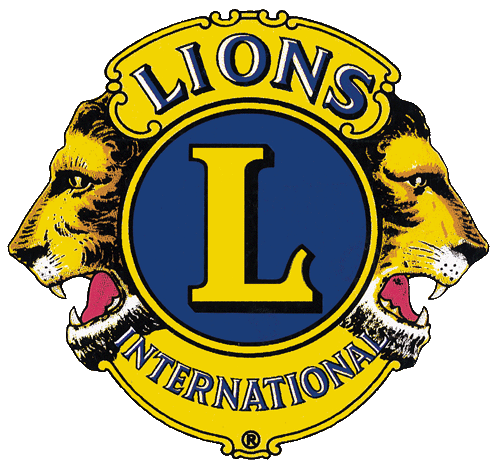    Greensboro Hamilton Lakes Lions Club     (Serving others over 66 years)				     Our Lions’ Tale    	                    April 2023Club Meetings - 2nd Tuesday/April 11 at 6:30pm = Club Business Meeting at Sarah’s Kabob 		   4th Tuesday/April 25 at 6:30pm = Regular Club Meeting with speaker   2nd Tuesday/May 9 at 6:30pm = Club Business Meeting 		   4th Tuesday/May 23 at 6:00pm = Club Picnic at Lion Ron’s homeOther Dates to Remember -    April 28-30 = NC Lions State Convention at Greensboro Airport Marriott    June 9 = Lions Night at the Greensboro Grasshoppers baseball game  LION SERVICEVision Van – Our club sponsored another successful Vision Van visit on March 31st.  We provided vision and hearing screening to 74 people. Thanks to those who assisted with those screenings.Parking – Thanks to those helping Lion Jim Ennis with parking events at Stamey’s. These parking events continue to be our primary fundraising activities, and March Madness didn’t let us down, although it was a lot of work for Jim E and his assistants. The grand total for basketball events was $7,900 and with Bruce Springsteen and other events, the grand total for March was slightly over $9,400. That will provide a lot of food and books for hungry and needy children. Y’all are awesome! Wiley Support – Lion President Jim, with help from Lion Carmen and other Lions, continues BackPack food distribution and other activities at Wiley Elementary School. BPB – Our club contributed another $2,000 to BackPack Beginnings in March. That brings our total contributions to BPB to $9,500 this Lions year. In addition, we donated $2,000 to A Simple Gesture, in our continuing fight against hunger. Most of the food collected by A Simple Gesture goes to BackPack Beginnings.Other Donations – In March, our club also donated $1,000 each to support the efforts of FASK (Families Against Senseless Killings) and MSAGV (Mothers Standing Against Gun Violence).Camp Dogwood – Lion volunteers are needed to assist at Camp Dogwood for VIP sessions the weeks of May 28, June 4, June 25, and July 2.  It’s a rewarding experience.State Convention – Our NC Lions State Convention will be at the Greensboro Airport Marriott April 28-30.Lions Night at the Hoppers – Area Lions will attend the Grasshoppers game on June 9.  Mark your calendar. PDG Jim Maitland is again coordinating that fun outing.Nominations – A nominations committee, chaired by Lion Ron has developed a proposed slate of officers for the next Lion year. Those nominations were presented at our March 28th meeting, and elections will take place at one of our April meetings. There are also many committees for which you can volunteer.Happy April Birthdays – Lions Mark Hunt (4/3) and Paul Teipel (4/6)        Newsletter – Please let Lion Joe Peek know if you have corrections to this newsletter or suggestions to include in next month’s newsletter which will be distributed the last day of April.We Serve!